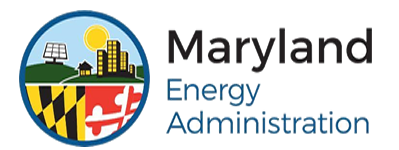 Application Deadline: 11:59 p.m. EST, December 22, 2018Instructions: Please read the application thoroughly and complete all sections. Since accurate information is important in ranking your application, please submit with required supplemental documents to explain your project. The Maryland Energy Administration (MEA) strongly recommends that you read the Frequently Asked Questions before completing this application.Application checklistStep 1: Verify your project meets the following requirements: This data center will be located within the State of Maryland
 This project will be cost effective
 This project has the ability to track and record Power Usage Effectiveness (PUE).
 This project will be located in a data center. The definition of a data center can be found in the program FAQs.
 The square footage of the data floor within the data center facility is at least 2,000 square feet.Step 2: Verify that you have the following documents ready to upload:NOTE: Applications that fail to submit an energy analysis or energy savings calculations; utility bills or sub-meter data; and a PUE report or estimate, will be rejected. Energy Analysis/Audit or similar document demonstrating verifiable cost and energy savings between current baseline to new energy efficiency measures. 
 For New Construction, a document detailing the cost-estimates of baseline equipment (ASHRAE 90.4 or local jurisdiction building code requirement) and incremental cost difference of proposed system
 Specification Sheets (cut sheets and performance data) for all proposed equipment
 Project Timeline
 Contractor/Implementer bids
 Power Usage Effectiveness (PUE) Report or PUE Estimate (https://dcprotool.lbl.gov/PUEEstimator.aspx)
 Copy of the initial utility program incentive application*
 Utility Incentive program pre-approval letter (if available)* 
 Most Recent (12) consecutive months of electric bills or sub-metered data.* If the project is also participating in a utility incentive program, items marked with an * are required if available.section a: application informationProvide a brief description of the business. Attach additional sheets as required: section B: facility informationElectric Utility Information: 
Please attach copies of the most recent twelve (12) consecutive months of electric bills.Do these twelve (12) months represent a typical year of operation of the facility and the energy use? 
 Yes    No

If not, please explain:  Please choose one of the following: The electric account/meter covers only the data center (building or area within a building) for which I am applying for this grant
 The electric account/meter covers a larger facility of which the data center is only a portion.If your electric bill covers a larger facility, can you determine energy requirements for the data center you wish to improve?
Explain: Please provide a brief facility description. Include operating hours and staffing. Attach additional sheets as required:  section C: Grant Payment Informationsection d: proposed energy efficiency projectAudit Information:Have you had an energy audit/analysis or DC PRO report completed on this data center in the last 2 years?  
 Yes    No
If yes: Include a copy of the audit/analysis report relevant to your project or DC PRO with this application.Date of Audit/Analysis/DC PRO:  Did your audit include air flow measurements/analysis (Ex: Computational fluid dynamics)?  Yes    NoDoes the audit reflect your current business energy usage?   Yes    No
If no, please explain: Please check all facility systems/measures involved in this project:Baseline of Existing System SummaryDescribe, in detail, the existing baseline system. Include the following information: system description, equipment age, and operating efficiencies and energy usage data. Attach additional sheets as required.
Proposed New SystemPlease describe, in detail, the scope of work that will be performed (e.g. chiller replacement, HVAC, containment, server virtualization, etc.). Include the following information: proposed system description, impact on existing equipment, operating efficiencies for new equipment, and expected useful life. State the source of energy saving assumptions. Attach additional sheets as required.  
Proposed Project FinancialsPlease use the text area below to explain the estimated project costs and how these costs and savings were calculated. Include material costs, labor costs, estimated annual $ savings, anticipated cost of the project, and any and all anticipated incentive(s) (including utility, federal, city, county, and others). Annual electric saving and cost saving estimates should be backed up by accompanying documentation.
section E: proposed energy efficiency project Financialssection F: Contractor information (if applicable)section G: Project FundingWhat is the estimated total cost of this project? Does your electric utility offer an incentive program for data center energy efficiency measures?  Yes    NoIndicate the status of your application to this utility program: Are there any other non-utility funding sources that you intend to leverage for this project?
If yes, provide details: Please attach applications, award letters, or other documentation related to utility and other incentive programs. Documentation is attachedPlease attach a monthly project plan which includes a timeline of the proposed schedule for:The purchase of all materials required for all phases of your projectThe installation of all materials for all phases of your projectThe expected project completion date (no later than July 30, 2020) The required monthly project plan is attached with this application.section H: ShowcasingPlease explain in 250 words of less why your project should be selected for a grant and how your project can be used as a case study to showcase cost effective energy efficiency measures in Maryland Data Centers:section I: Guidelines for SubmissionFollow these steps for successful application submission:Ensure your application is complete and includes the information listed in the Application Checklist. When you have completed your application, go to the File menu and select “Save As” and then “PDF”.Rename your file using the following naming convention: “BUSINESSNAME_MM.DD.YY_MEA_DCEEG”. For example, an application submitted by John Smith for ABC Company on December 3, 2018 would look like this: “ABCCompany_12.03.18_MEA_DCEEG”.Once the file has been saved and renamed, submit it online along with the supplemental documents at http://energy.maryland.gov/business/Pages/incentives/DCEEG.aspx and follow the link titled “Click here to submit an application online.”Be sure to submit all supplemental documentation including: energy audits and/or analysis, specification sheets, utility bills, timeline, and Agreement to Terms, Conditions, and Certifications.You should receive a confirmation email within 24 hours of your submission. If you do not receive a confirmation email within 24 hours, please contact Rory.Spangler@Maryland.gov or call (443) 694-8007.section I: Agreement to Terms, Conditions, and CertificationBy signing this Application, I certify under penalty of perjury that the information provided in the electronic Application and all of its attachments is complete, accurate, and true. I further certify that I am authorized to submit this Application on behalf of the Applicant, and to agree to the terms and conditions stated below:Applications are accepted and grants are awarded on a competitive basis, with applications to be submitted electronically no later than 11:59 p.m. Eastern Time, December 22, 2018.This facility is located in the State of Maryland, and all measures approved for a grant shall stay in Maryland in the facility in which they were installed.Submission of this application does not guarantee that I will be awarded a grant for the proposed energy efficiency project.The equipment for the proposed project shall not be purchased or installed prior to the execution of Grant Agreement.The Data Center Energy Efficiency Grant Pilot Program requires that projects must be cost effective.Grants are designed to cover up to 50% of the net customer cost after other incentives and grants have been applied.The Maryland Energy Administration (MEA) or its representative(s) may use photos and video of my facility, and data presented in my final report for marketing, publicity, and advertising purposes. MEA and its representatives, subject to the requirements of the Maryland Public Information Act, and other applicable laws, will not divulge any confidential information or trade secrets.If this project is approved, the Applicant will provide MEA with a completed IRS W9 Form. All Applicant information on the W-9 Form must match the information provided on this Application.The grant received through this program is taxable as income; therefore, the State of Maryland will be sending a 1099-G form, and shall be reported as income on federal and state tax returns. For more information, applicants should contact a qualified tax professional.Representatives of the Grant Program may access my facility in order to conduct site inspections and measurement and verification activities, and to take photos or videos of the project.Program Terms & Conditions are subject to change.Any grant payment will be contingent upon the successful inspection of all equipment installed.MEA and its contractors make no representation or warranty and assume no liability with respect to quality, safety, performance, or other aspect of any design, system, or appliance installed pursuant to this application, and expressly disclaim any such representation, warranty, or liability.Program funding is limited as outlined in the Notice of Grant Availability MEA Data Center Energy Efficiency Grant Pilot Program document.* If the contractor/vendor completed the application
Before starting the application, please verify you have the following documents ready as they will be required to be uploaded to submit the application. 
NOTE: Failure to submit these required documents may result in your application being rejected.Business NameContact NameProject Street AddressContact TitleProject CityPhone NumberProject Zip CodeEmailCorrespondence Address (if different from Project Address)Is this existing or new construction?Facility TypeSize of data floor space (sq. ft.)IT load (KW), if knownPUE, (or PUE estimate)Annual electricity usage (kWh)Annual electricity cost ($)Total annual rate used for savings calculations ($)Electric Utility NameAccount Number(s)The Grant payment can only be issued to the Grantee which is the applicant listed in Section A and is the owner of the Facility. The business name must match the name on applicant's IRS W-9 form.Authorized Representative Name 
(Individual with Signatory Authority to be listed on a Grant Agreement) Authorized Representative Title Business Name of Authorized Representative  Cooling Server Virtualization  UPS/Power Distribution Lighting Airflow Optimization Variable Frequency Drives Economizers ENERGY STAR® Servers Building Management System(s) Hot Aisle/Cold Aisle  Computational Fluid Dynamics  Insulation or Air Sealing  Other, please describe:  Other, please describe:  Other, please describe: Please use the table below to summarize the measure type, energy savings and estimated costs. This information is critical to ranking your application.No.Energy Efficiency Measure and LocationBaseline Measurements (kWh/annual)Projected Annual Savings (kWh)Projected Annual Energy Cost Savings ($)Estimated Project Cost ($)Simple Payback (Years)12345TOTALCompany NameContact NameCompany Street AddressContact TitleCompany CityPhone NumberCompany StateEmailAmount of potential funding: $Expected date of award (if awarded):Agreement to the Terms, Conditions, and Certifications of the program is required. Authorized ApplicantAuthorized ApplicantContractor/Vendor*Contractor/Vendor*Contractor/Vendor*Authorized Signature:Contractor Signature:Name:Name:Title:Title:Organization Name:Business Name:Date:Date: